ZADANIA DLA GRUPY „Bursztynki” 2.06.2020r. /WTOREK/Baśniowy bal – rozwiązywanie zagadek o postaciach bajkowychZwierzę słynne po wsze czasy Z tego, że nosi obcasy. (Kot w butach)Żona elfa, wcześniej kreta, Kieszonkowa to kobieta, Nie większa od naparsteczka. A jej imię… (Calineczka)Domek w głodnych buziach znika,Bo to chatka jest z piernikaJej mieszkanka tym się chlubi, Że ogromnie dzieci lubi. (Baba-Jaga)Nie ma schodów, ni drabiny, Tylko warkocz zamiast liny I pod wieżą wąska ścieżka. Kto na szczycie wieży mieszka? (Roszpunka)Mama kaczka aż się zlękła Bo skorupka nagle pękła I pokraka wyszła z jajka. Czy już wiesz, jaka to bajka? (Brzydkie kaczątko)Przez las ciemny wiedzie ścieżka, babcia na jej końcu mieszka. W lesie czeka zwierzę złe.Kim ja jestem? Ktoś już wie? (Czerwony Kapturek)Ta bezsenność jest paskudna, miękkość poduch, pierzyn – złudna, bo mnie wciąż coś w plecy gniecie. Kim ja jestem? Czy już wiecie? (Księżniczka na ziarnku grochu)„Zasady korzystania z książek”. Zapraszamy na film. Link poniżej.https://www.youtube.com/watch?v=BehV1UbZXaE „Jak powstaje książka” – filmy edukacyjnehttps://www.youtube.com/watch?v=t6t-UsDrqB8 https://www.youtube.com/watch?v=icdV3QZb10Q 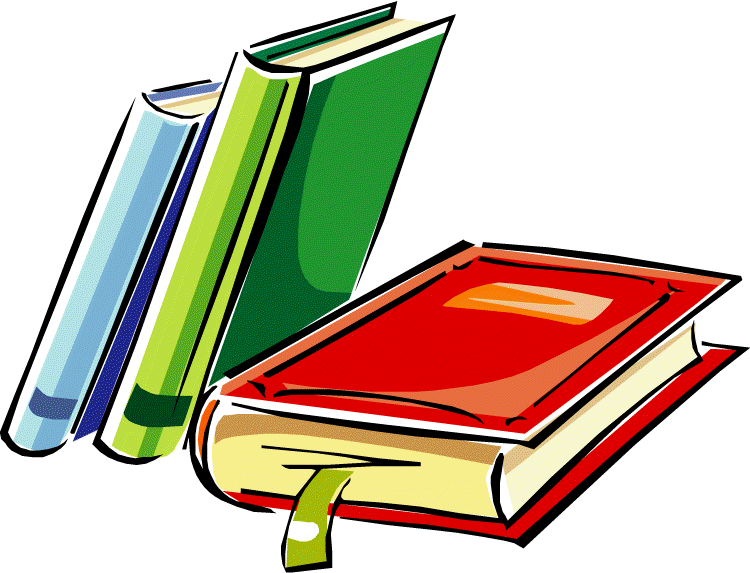 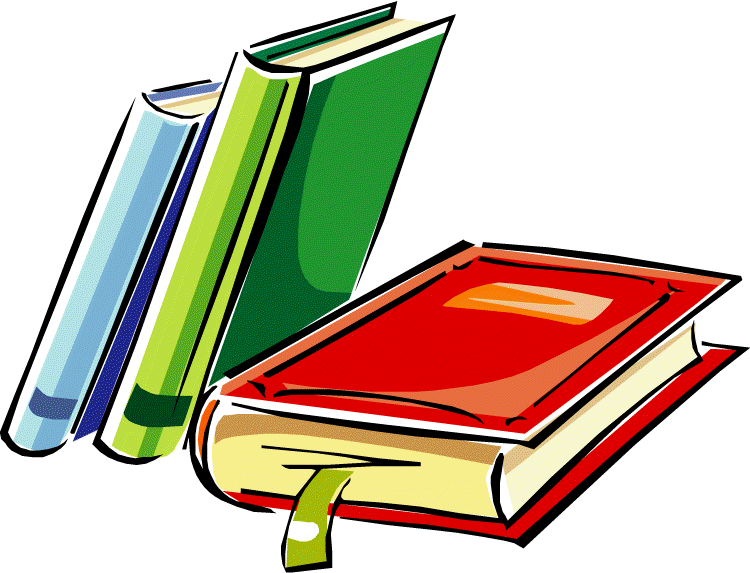 Karty pracy:Zał. nr 1 – 2.06.2020r. – książki 5 - latkiZał. nr 2 – 2.06.2020r. – książki 6 - latkiZał. nr 3 – 2.06.2020r. – nazwij obrazki 6 - latkiŹródło: Dzieciaki w akcji – Nowa Era; usługi Bing – obrazy; chomikuj.pl; youtube.com;